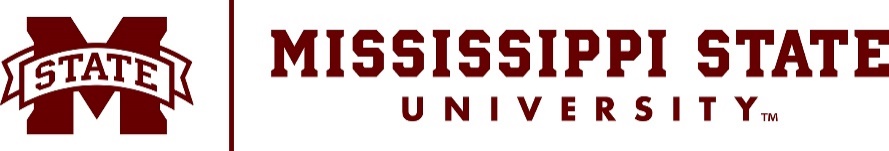 INVITATION FOR BIDS
OFFICE OF PROCUREMENT & CONTRACTSINSTRUCTIONS FOR BIDDERS
Sealed bids will be received in the Office of Procurement & Contracts, Mississippi State University, for the purchase of the items listed herein.  
All bids must be received in the Office of Procurement & Contracts on or before the bid opening time and date listed herein. Delivery of bids must be during normal working hours, 8:00 a.m. to 5:00 p.m. CST, except on weekends and holidays when no delivery is possible.  
Bidders shall submit their bids either electronically or in a sealed envelope.Sealed bids should include the bid number on the face of the envelope as well as the bidders’ name and address.   Bids should be mailed to: 245 Barr Avenue, 610 McArthur Hall, Mississippi State, MS  39762.At this time we only accept non-ITS bids electronically.  For electronic submission of bids, go to: https://www.ms.gov/dfa/contract_bid_search
and use the RFX number on the next page as your reference number. All questions regarding this bid should be directed to the Office of Procurement & Contracts at 662-325-2550.
TERMS AND CONDITIONS
All bids should be bid “FOB Destination” 
Bidders must comply with all rules, regulations, and statutes relating to purchasing in the State of Mississippi, in addition to the requirements on this form. General Bid Terms and Conditions can be found here: https://www.procurement.msstate.edu/procurement/bids/Bid_General_Terms_May_2019_V2.pdf
Any contract resulting from this Invitation for Bid shall be in substantial compliance with Mississippi State University’s Standard Contract Addendum: https://www.procurement.msstate.edu/contracts/standardaddendum.pdfBid Number/RFX Number:  19-83/RFX #3160003266
Opening Date: November 20, 2019 @2:00 p.m.  
Description: Autonomous Boat  Vendor Name:  ______________________________________________________
Vendor Address: _____________________________________________________
Telephone Number: __________________________________________________
Days the Offer is Firm: ________________________________________________
Authorized Signature: ________________________________________________	        Name: _____________________________________________________________	                       Title: ______________________________________________________________

Autonomous boat that can be used for environmental monitoring/ aquatic data collection research. This system shall meet or exceed the following requirements:Functional in all marine (salinity independent) environmentsSelf-righting hullLess than 5 meters in lengthLess than 1.5 meters in widthSolar powered (750W generated with 1 kW/m2 irradiance)Large battery storage (at least 6.5 kWh capacity)Provides up to 500 W for payload powerSupports payloads up to 150 poundsSupports payloads up to 40 inches in lengthElectric 500W brushless motorMaximum draft at full load of less than 2 feetAutonomously operated with control software allowing supervised mode and full autonomyCan be programmed for missions up to several months in durationSupports manual remote control and manual interception while in autonomous modeRF control within line of sight (waterproof handheld remote controller)Control software supports NOAA charts and satellite displaysControl software allows waypoint/route inputs, including speed, turning radius, loitering timeProvides current monitoring and correction to stay close to the track between waypointsControl software displays and allows control of system parameters, including telemetryControl software provides mission playback and power management. Auto pilot cross track error +/- 5 meters maximumCollision avoidance capabilityProvides satellite communications (Iridium SBD)Apparent wind speed and direction sensor, air temperature and pressure sensors onboardWater temperature sensor onboardBoat heading reported within +/- 1°Boat speed through water reported within +/- 0.1 knots Marine Grade GPS system with 3m position accuracy 90% of the timeCellular 3G and 4G modem Automatic Identification System (AIS) TransceiverLive feed for telemetry using relay service through data serverOn-board data server - local/remote enterprise class cloud-based database.Camera for situational awareness for remote operatorProvide speeds up to 4.5 Knots  Center Lift Bracket for single-point lift Bow and Stern holding brackets.Trailer with straps and class II trailer coupler with 2” ball size.Cradle/Dolly/Harness kit for crane launch/recoveryPayload bay for multiple payloads with hatchPayload mounting capability for multiple payloadsItemQuantityDescriptionUnit PriceTotal Price11Autonomous Boat